Авторская игра  «Черное и белое»Дидактическая игра на развитие психических процессов у дошкольниковЦель игры:  способствовать развитию у детей  зрительной и слуховой памяти, внимания, воображения и таких мыслительных операций, как анализ, синтез, сравнение; стимулировать развитие общей моторики; развивать координацию движений в соответствии с текстом; развивать связную речь детей при объяснении ответов.Оборудование: шахматное поле, разрезные карточки; оранжевые или красные круги (путь закрыт).Вариант 1    «Живое - неживое»Цель: правильно выполняя отображенные на клетках поля задания, первым перейти на другой конец поля.Два или четыре участника становятся на белое и черное поле и идут по своему полю, выполняя правила игры.Вариант 2    «Расскажи стихотворение»  Цель: рассказывая стихотворение, потешку, считалку и т.д. пройти по заданному направлению до конца поля  (по белому или черному полю)Вариант 3    «Ход конем»Цель: выполняя задание педагога и собирая карточки, добраться до противоположного поля    (например: А4, В5………, просчитать ходы)Вариант 4  «Дорожные знаки»  (ПДД)Цель: закрепление знаний детей о знаках дорожного движенияДля игры понадобится по 32 карточки на каждый цвет поля. Можно некоторые карточки заменить красным кругом (путь закрыт). Игра может проходить на полу (в моем варианте), можно сделать настольную игру, используя карточки поменьше или от  детского «лото». Моим детям нравиться играть в такую игру.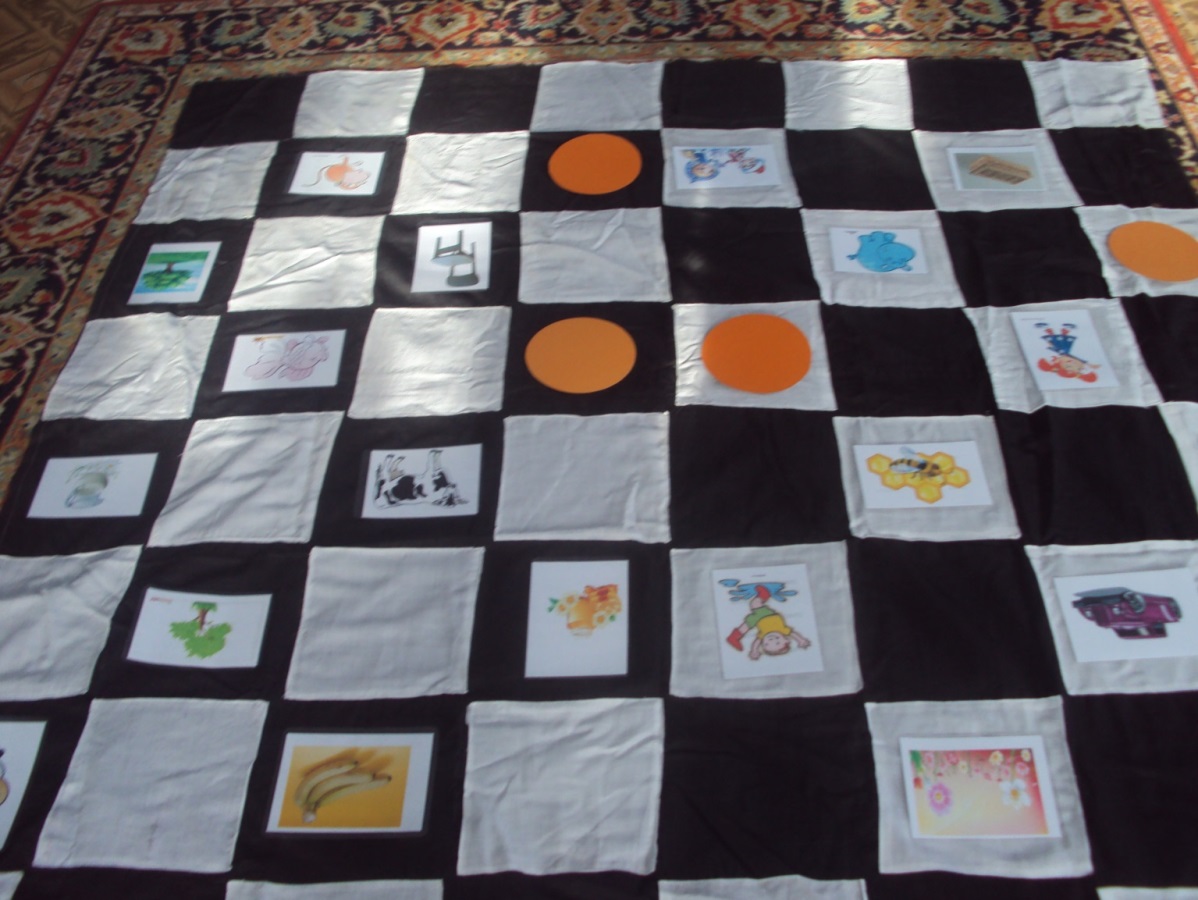 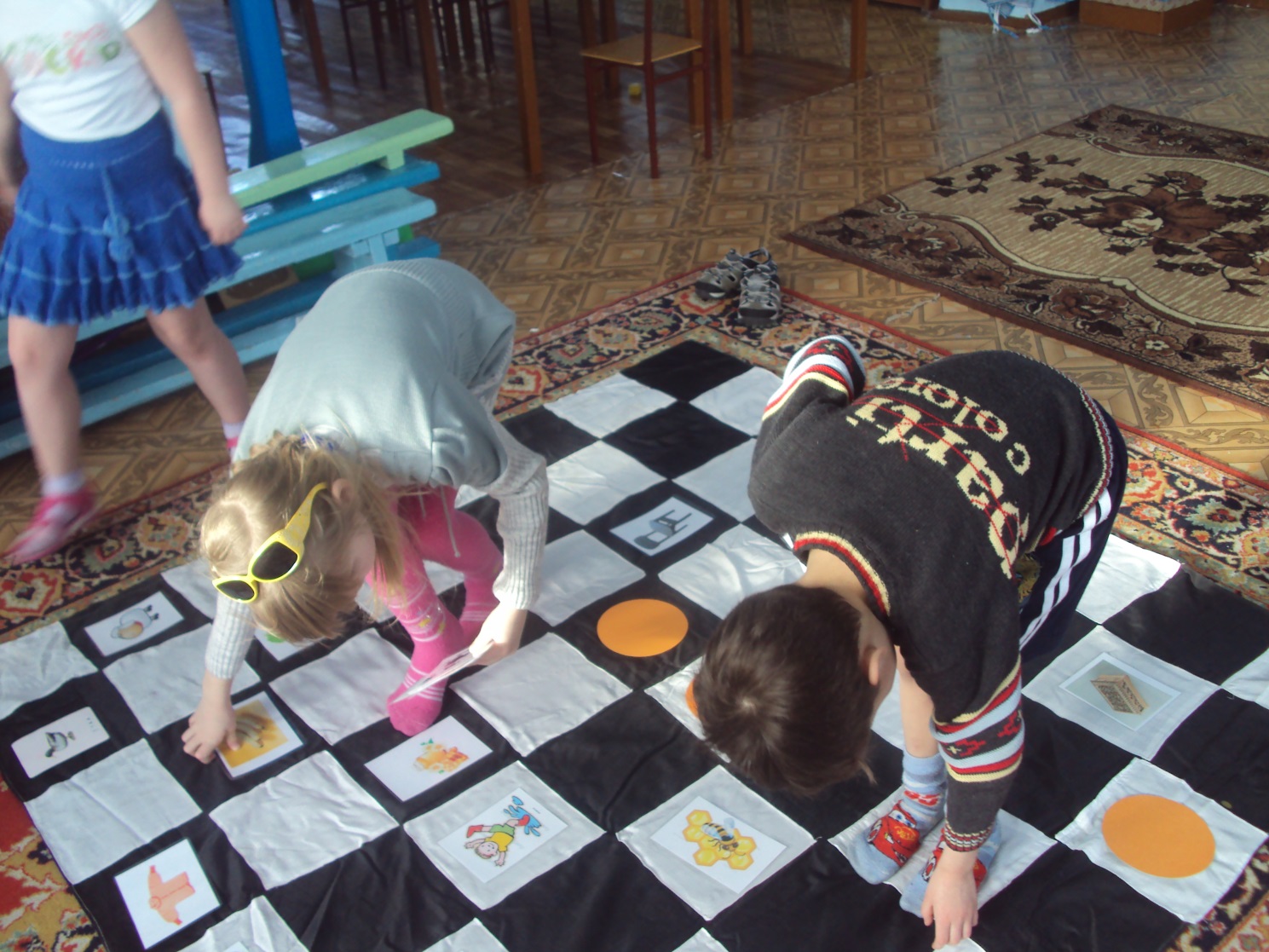 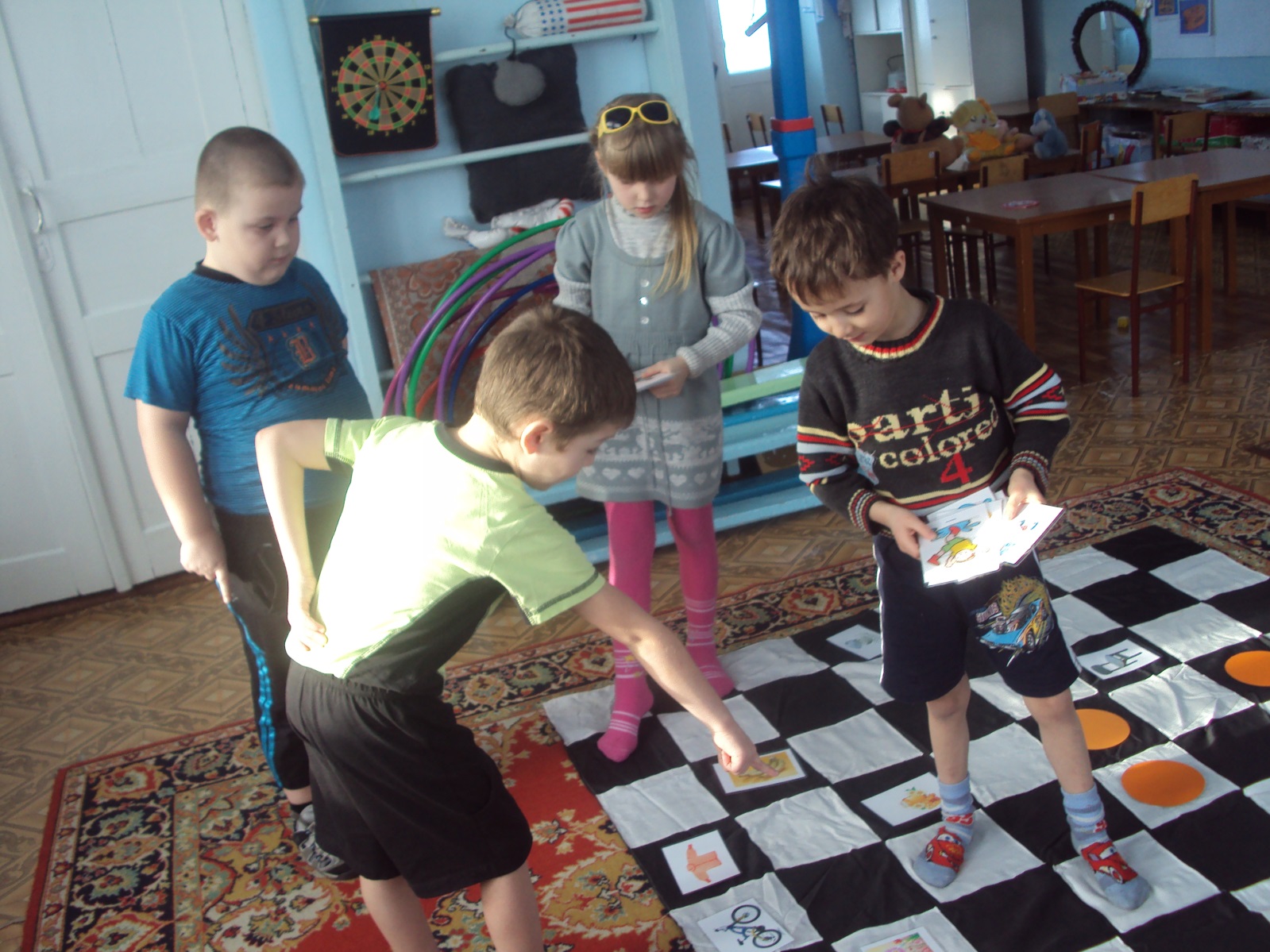 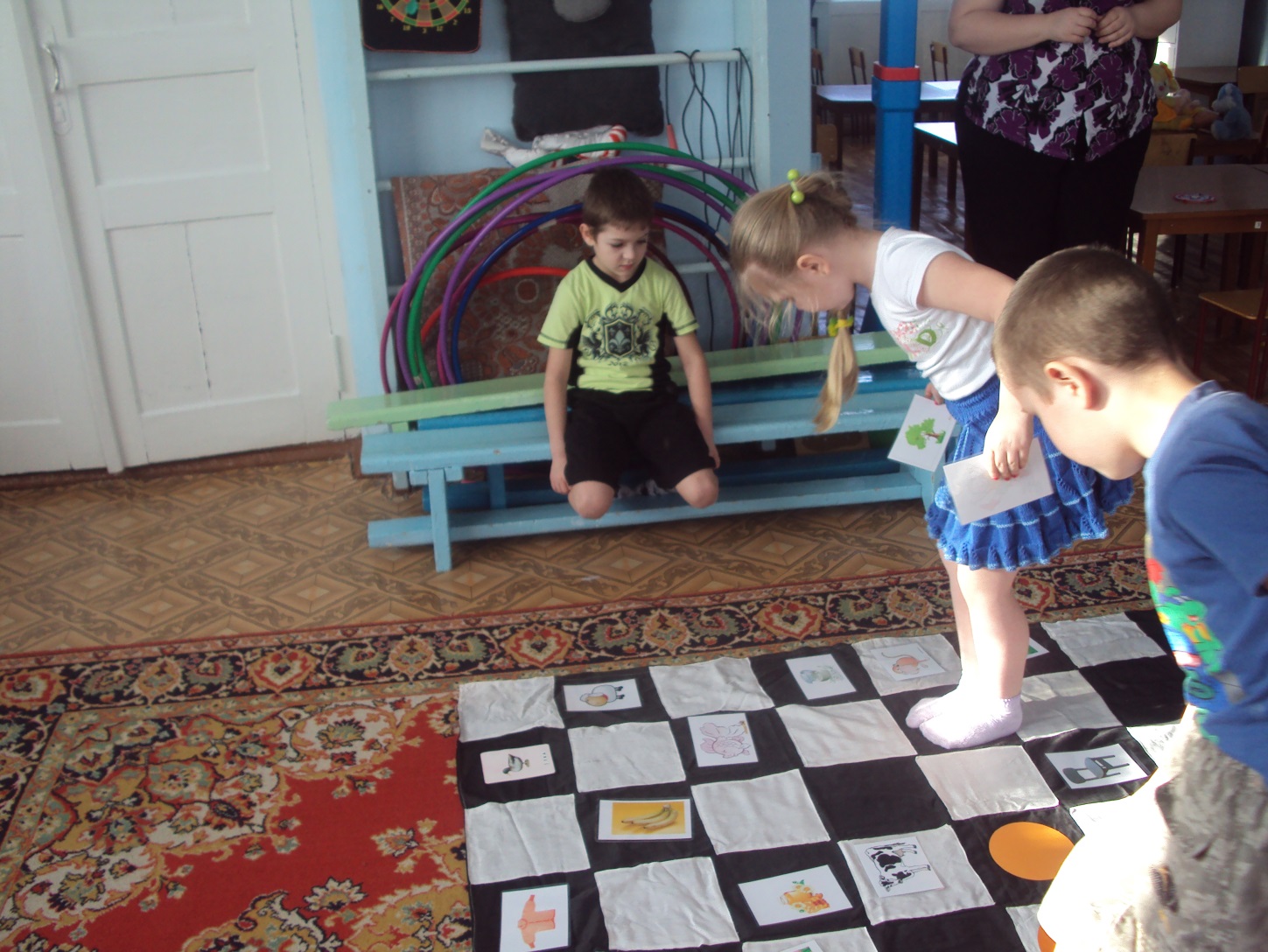 